Publicado en   el 07/01/2014 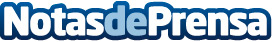 IU pide que Ana Pastor acuda al Congreso para que explique qué efecto tiene el aval público existente a SACYR desde 2009 para su obra en el Canal de Panamáleer másDatos de contacto:Nota de prensa publicada en: https://www.notasdeprensa.es/iu-pide-que-ana-pastor-acuda-al-congreso-para Categorias: Nacional http://www.notasdeprensa.es